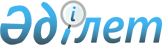 2013 жылға арналған Сандықтау ауданы бойынша өсімдік шаруашылығындағы 
міндетті сақтандыруға жататын өсімдік шаруашылығы өнімінің түрлері бойынша егіс жұмыстардың басталуы мен аяқталуының оңтайлы мерзімдерін анықтау туралыАқмола облысы Сандықтау ауданы әкімдігінің 2013 жылғы 24 сәуірдегі № А-4/120 қаулысы. Ақмола облысының Әділет департаментінде 2013 жылғы 17 мамырда № 3741 болып тіркелді      РҚАО ескертпесі.

      Құжаттың мәтінінде түпнұсқаның пунктуациясы мен орфографиясы сақталған.

      "Қазақстан Республикасындағы жергілікті мемлекеттік басқару және өзін-өзі басқару туралы" Қазақстан Республикасының 2001 жылғы 23 қаңтардағы Заңының 31 бабының 1 тармағының 5) тармақшасына, "Өсімдік шаруашылығындағы міндетті сақтандыру туралы" Қазақстан Республикасының 2004 жылғы 10 наурыздағы Заңының 5 бабының 3 тармағының 3) тармақшасына және "А.И.Бараевтың атындағы астық шаруашылығы ғылыми-өндірістік орталығы" жауапкершілігі шектеулі серіктестігінің 2013 жылғы 29 наурыздағы № 212 ұсынысына сәйкес, Сандықтау ауданының әкімдігі ҚАУЛЫ ЕТЕДІ:



      1. 2013 жылға арналған Сандықтау ауданы бойынша өсімдік шаруашылығындағы міндетті сақтандыруға жататын өсімдік шаруашылығы өнімінің түрлері бойынша егіс жұмыстардың басталуы мен аяқталуының оңтайлы мерзімдері қосымшаға сәйкес анықталсын.



      2. Осы қаулының орындалуын бақылау Сандықтау ауданы әкімінің орынбасары Қ.С.Омаровқа жүктелсін.



      3. Осы қаулы Ақмола облысы Әдiлет департаментiнде мемлекеттiк тiркелген күнінен бастап күшiне енедi және ресми жарияланған күнінен бастап қолданысқа енгiзiледi.      Сандықтау ауданының әкімі                  Қ.Сүйіндіков

Сандықтау ауданы әкімдігінің

2013 жылғы 24 сәуірдегі  

№ А-4/120 қаулысына    

қосымша           

2013 жылға арналған Сандықтау ауданы бойынша өсімдік шаруашылығындағы міндетті сақтандыруға жататын өсімдік шаруашылығы өнімінің түрлері бойынша егіс жұмыстардың басталуы мен аяқталуының оңтайлы мерзімдері
					© 2012. Қазақстан Республикасы Әділет министрлігінің «Қазақстан Республикасының Заңнама және құқықтық ақпарат институты» ШЖҚ РМК
				№ р/рДақылдардың атауыЕгістік жұмыстарының басталуы мен аяқталуының қолайлы мерзімдері1Орташа кеш жаздық бидай17 мамырдан 25 мамырға дейін2Орташа піскен жаздық бидай17 мамырдан 27 мамырға дейін3Орташа ерте жаздық бидай20 мамырдан 30 мамырға дейін4Жаздық арпа29 мамырдан 7 маусымға дейін5Сұлы27 мамырдан 3 маусымға дейін6Қарақұмық25 мамырдан 4 маусымға дейін7Асбұршақ17 мамырдан 25 мамырға дейін8Нұт17 мамырдан 22 мамырға дейін9Рапс17 мамырдан 25 мамырға дейін10Май тұқымына күнбағыс17 мамырдан 25 мамырға дейін